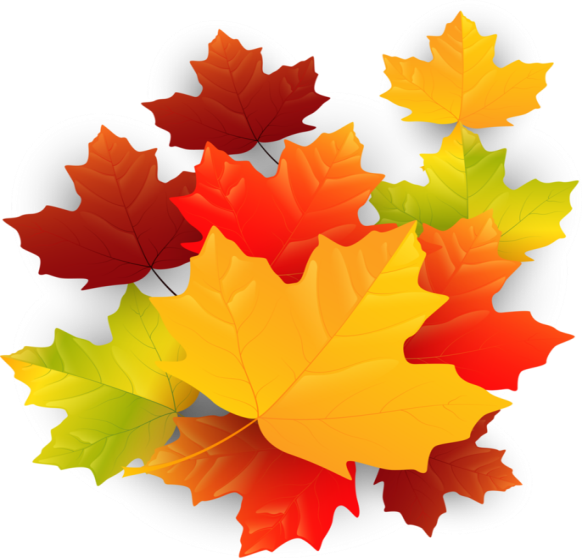 Паспорт педагогического проектаАвторы и участники проекта: воспитатели, дети, музыкальный руководитель, родители старшей группы «Лучики».Активная деятельность участников образовательного процесса:Непосредственная работа, использование технологий:Специально организованная деятельность:беседа, диалог, обсуждение;использование пиктограмм;использование ИКТ;игры (сюжетные, дидактические, лото, подвижные);оформление выставок детского творчества;личностно-ориентированная технология;здоровьесберегающая технология.Самостоятельная деятельность детей в центрах развития.Интеграция с образовательными областями (познавательное развитие, речевое развитие, художественно-эстетическое, социально-коммуникативное развитие, физическое развитие).Взаимодействие с семьёй: вовлечение родителей в данный проект, совместная деятельность родителей, детей и воспитателя.Обобщающий этапПредполагаемые результаты:Дети используют в повседневной жизни полученные знания. Обогатился словарный запас.Дети активно используют полученные знания в своей деятельности: отвечают на поставленные взрослым вопросы; составляют описательные загадки; отражают полученные знания в рисунке, сюжетно-ролевой игре.Планируется:Работа по обогащению словарного запаса детей, по развитию связной речи.Продолжить развивать память, внимание, логическое мышление.Продолжать работу по формированию элементарного экологического воспитания.Познавательно-творческий проект «Золотая осень».АктуальностьОгромную роль в экологическом образовании дошкольников играет практическая, исследовательская деятельность в природных условиях, что в свою очередь способствует развитию любознательности. Одно из определений любознательности в «Словаре по общественным наукам» звучит, как «активный интерес к окружающему миру, к явлениям, к людям», и задача педагогов развивать это «активный интерес». Экологическое образование будет более эффективным, если изучать природу не только по картинкам и фотографиям, но и через прямой контакт ребенка с природой.Интересные для наблюдений природные объекты изучать лучше в процессе проектно-исследовательской деятельности - это один из перспективных и эффективных методов обучения и воспитания детей дошкольного возраста. Основываясь на личностно-ориентированном подходе к обучению и воспитанию, он развивает познавательный интерес, любознательность к различным областям знаний, формирует навыки сотрудничества, практические умения, в данном случае в области экологического воспитания.Вид проекта: групповой, творческий, краткосрочный.Цель проекта: Расширять представления детей об осени, как времени года.Задачи проекта: Систематизировать знания детей по теме «Осень» (природные изменения, «дары осени», труд людей).Формирование у детей умений и навыков наблюдений за природными явлениями и объектами.Продолжить знакомство с миром природы, используя разные приемы и ситуации, вызвать устойчивый интерес к природе.Учить видеть красоту, изменчивость и неповторимость окружающего мира.Формировать основы экологической культуры и безопасного поведения.Уточнять, обогащать и активизировать словарный запас.Развивать восприятие, внимание, память, мышление и воображение.Развивать умение понимать содержание произведений, внимательно слушать сказки, рассказы, стихотворения о природе.Воспитывать моральные качества: доброта, чуткость, сострадание, бережное отношение к природе.Участники проекта: воспитанники старшей группы, педагоги, родители.Продолжительность проекта: сентябрь – ноябрь 2019г.Материалы и оборудование: книги, иллюстрации об осени, литературный материал по теме проекта, пазлы, кубики, аудиокассеты, материалы для продуктивной деятельности, магнитофон, компьютер, игры по теме проекта.Основные формы реализации проекта:интегрированные занятия;чтение художественной литературы;продуктивная деятельность;музыкальные гостиные;игры –импровизации, хороводные игры;просмотр мультфильмов по теме;викторина.Перспективное планирование работы с детьми по проекту.Социально-коммуникативное развитие.Сюжетно-ролевые игры: «Овощной магазин», «Фруктовый магазин», «Пекарня», «Путешествие в лес». Беседы: «Почему могут быть опасны старые засохшие деревья?», Почему нельзя употреблять немытые овощи и фрукты», «Что мы знаем о ядовитых грибах». Экскурсия по участку детского сада. Игровая ситуация: «В магазин за покупками», « Если ты оказался в лесу один». Театрализованная игра: «Гуси-лебеди», «Веселый хоровод». Сбор листьев на участке для поделок.Познавательное развитие.Рассказ воспитателя: «Об осени, изменениях, происходящих в природе», «Что посеешь, то и пожнешь», «Вот он, хлебушек душистый», «Съедобные и несъедобные грибы, «Красная книга наших лесов – перелетные птицы». Рассматривание фотографий, репродукций, иллюстраций по теме. Дидактические игры: «С какой ветки детки?», «Найди дерево по семенам», «Что сажают в огороде?», «Волшебный мешочек», «Узнай по вкусу и запаху», «Кто где живет?», «Кто прилетел?».  Исследовательская деятельность: рассматривание и сравнение листьев (по форме, размеру), овощей и фруктов,  наблюдение за листопадом. Экспериментирование: «Тонет – не тонет», «Как услышать воздух?». Просмотр мультфильмов: «А что ты умеешь?», «Вершки и корешки», «Гуси-лебеди», «Колосок».Речевое развитие.Чтение: Н. Сладков «Осень на пороге», В. Сутеев «Мешок яблок», Л.Толстой «Косточка», «Старик сажал яблоки», рус. нар. сказка «Гуси-лебеди», Н.Самкова «О хлебе», Я. Дагутите «Каравай», В. Зотов «Лесная мозаика», В.Сутеев «Под грибом», А. Толстой «Грибы», «В. Каратай «Уборка урожая», У. Рашид «Наш сад», Ю. Ждановский «Нива», Е. Трутнева «По лесным тропинкам», С. Маршак «синьор Помидор», Н. Носов «Огурцы», Джанни Родари «Чиполлино». Составление рассказа по сюжетным картинкам: «Урожай яблок», «Отлет птиц». Речевые игры: «Подскажи словечко», «Опиши, я отгадаю», «Что лишнее?», «Чей хвост?», «Один-много». Загадывание и составление загадок об овощах и фруктах. Заучивание стихотворений: Я.Акима «Яблоко», И. Токмаковой «Яблонька». Заучивание скороговорки: «Петр - пекарь пек пироги в печи. Пантомима «Поднимающееся тесто». Беседы: «Народные пословицы о хлебе», «Подбери синонимы», «У дедушки в саду».  Речевые логические игры «Можно ли взять лягушку домой?», «Нужно ли ловить бабочек?». Художественно-эстетическое развитие.Рисование: «Осеняя природа», «Грибы на полянке», «Хлебо-булочные изделия», «Облака», «фрукты в вазе», «Птицы улетели». Аппликация: «Осенний букет в корзинке», «Груши и яблоки», «Овощи на тарелке», «Натюрморт». Лепка: «Осенние деревья», «Хлебо-булочные изделия». Ручной труд: «Старичок-лесовичок». Хороводные игры: «Груша» (рус. нар. песня), «Здравствуй, осень!», «Собираем урожай». Прослушивание:  П. И. Чайковский «Осень», Я. Френкель, В. Арзуков «Блины», Л. Абелян « По грибы», Е. Соколова «Осень к нам пришла». Музыкальные игры «Апельсин», « Мы делили апельсин». Разучивание песен: «Кленовые кораблики» (сл. и муз. Г. Вихаревой), «Отчего плачет осень» (сл. и муз. Е. Соколовой).Физическое развитие.Подвижные игры: «Поймай листок», «Листопад», «Сортируем овощи», «Огород у нас в порядке», «Раз, два, три, к колоску беги…», «Охотники и птицы», « Солнышко и дождик», «Перелетные птицы», «ручеек». Игра – соревнование: «Кто быстрее соберет грибы?». Пальчиковая гимнастика: «Компот», «Пекарь», «Мельница», «Колосок», «Ладушки – ладушки, испечем оладушки». Физкультминутки: «Встало утром солнышко», «Птицы», «Звери на зарядке».Взаимодействие с семьей.Информационный материал для родителей: «Овощи и фрукты – полезные продукты», Календарь осени», «Готовим из овощей и грибов». Выставка поделок из природного материала «Осенняя фантазия». Итог проекта.Фотовыставка «Прогулка в осеннем парке». Праздник «Осенний бал». Творческая выставка детско-родительских работ «Осенний калейдоскоп»3 этап. Заключительная часть.Результаты нашей работы.1. В результате познавательной деятельности, у детей появилось стремление расширить свой кругозор по данной теме, желание выявить, чем же интересна осень.2. В процессе знакомства со сказками, рассказами, стихами, пословицами, загадками осенней тематики, у детей пополнился словарный запас, они стали более грамотно изъясняться, с большим удовольствием участвовать в коллективном разговоре; появилось желание самостоятельно заняться творчеством – сочинять свои загадки и небольшие стихи об осени, где выражали свои чувства, свое позитивное отношение к миру. Все это способствовало развитию эстетического сознания детей, формированию их мировоззрения.3. Одной из важных составляющих данного проекта является художественно-эстетическое воспитание: дети ознакомились с художественными произведениями осенней тематики, различных видов искусства – музыки, живописи, поэзии. Они научились получать эстетическое удовольствие от общения с прекрасным, стали более восприимчивы, чувствительны, эмоциональны.Стали более умело передавать свои ощущения:• в своих рассказах;• в рисунках;• в музыкально-ритмических движениях.Реализация данного проекта научила детей с огромным желанием участвуют в продуктивной деятельности. Дети обогатили активный словарь образными эпитетами, поговорками и стихами на осеннюю тему. Они расширили свой кругозор и закрепили знания о пользе деревьев для здоровья, узнали о лечебных свойствах.Результат проекта принёс детям удовлетворённость, радость и бережное отношение в общение с деревьями.Приложение 1Загадки про осень.1. Пришла без красок и без кистиИ перекрасила все листья…(осень).2. Пусты поля, мокнет земля, дождь поливает. Когда это бывает? (осенью).3. Его весной и летомМы видели одетым.А осень с бедняжкиСорвали все рубашки. (дерево).4. Рыжий ЕгоркаУпал в озёрко.Сам не утонулИ воды не всколыхнул (лист).5. Шёл  долговяз, в землю увяз. (дождь).6. Холода их так пугают,К тёплым странам улетают,Петь не могут, веселиться.Кто собрался в стаи?  (птицы).Загадки про дары осени.1. Желтая курица под тыном дуется (тыква) .2. Сидит дед во сто шуб одет, кто его раздевает тот слёзы проливает (лук).3. Золотое решето черных домиков полно, сколько черненьких домиков столько беленьких жильцов. (подсолнух) .4. Красненькие сапожки. В земельке лежат (свекла) .5. Сидит девица в темнице, а коса на улице (морковь) .6. Семьдесят одежек, а все без застежек (капуста) .7. На бору на яру стоит старичок красный колпачок (гриб) . «Пословицы, поговорки, народные приметы».Гром в сентябре – теплая осень.Сырое лето и теплая осень – к долгой зиме.Осенней иней – к сухой солнечной погоде.Если осенью снегу нанесет рано, то и весна ранняя.Появится поздний грибок, так и будет поздний снежок.Д.И. «Скажи иначе»Осенью небо серое - темное , хмурое, пасмурное.Осенью деревья нагие – голые, обнаженные.Осенью цветы высохли – завяли.Осенью птицы улетают – косяком, стаями.Осенью птицам не хватает еды – пищи, корма, пропитания.Осенью путь на юг долгий – длинный, продолжительный, длительный.Приложение 2Конспект по изобразительной деятельности (нетрадиционная техника рисования) в средней группе на тему: "Осеннее дерево".Цель: -учить детей рисовать осеннее дерево с помощью трубочки из под сока (нетрадиционная техника рисования), вносить в рисунок дополнения (листва разного цвета, трава и т.д.), обогащающие его содержание.Задачи:-учить передавать в рисунке строение дерева - ствол (кистью),  ветки разной длины (нетрадиционной техникой: при помощи трубочки из под сока);      -закреплять навыки рисования листвы приемом вертикального мазка;-учить использовать три цвета - красный, оранжевый и жёлтый при рисовании листьев на дереве-совершенствовать технические навыки;-развивать дыхательный аппарат; воображение; -воспитывать положительное отношение к природе и желание заботиться о ней. Оборудование: два домика и две куклы, мольберт, на каждого ребёнка:  акварельные краски, непроливайки, кисточки, трубочки из под сока, альбомные листы, салфетки.Предварительная работа: Рассматривание деревьев в детском саду, рассматривание иллюстраций и картин о осени, "В лесу", заучивание физминутки о дереве "Ветер дует нам в лицо:"Индивидуальная работа: -совершенствовать технические навыки с Айратом, Алесей, Гришей.-помогать в процессе работы наводящими вопросами, советами, показом тем, кто в этом нуждается, приёмом изображения;-закреплять знание о цвете (коричневый, оранжевый) с Айратом, Алесей, Дилярой Б.Словарная работа: -- закрепить в речи детей пальчиковую гимнастику- обогатить словарный запас детей:  толстунушка - ползунушка, завитушка, разноцветная листва, клён. Ход занятия:(На столике стоят два домика и рядом две куклы (кукла Маша и кукла Катя, воспитатель обращается к куклам)Восп: Чьи это домики? Кто в них живёт?Куклы: Я кукла Маша, а я кукла Катя. Эти домики построили для нас, но мы не хотим в них жить.Восп: Почему?Куклы: Посмотрите сами, ведь вокруг них не растёт ни одного деревца. Пусто и некрасиво вокруг. Вокруг вашего детского сада столько деревьев растет. Какие деревья вы знаете? (Дети перечисляют) Вот сколько много, а у нас ни одного.Восп: Не огорчайтесь. Наши дети могут помочь. Они сейчас нарисуют деревья и мы посадим их возле ваших домиков. Вы согласны дети? (Да) Но рисовать деревья  мы будем необычным способом при помощи трубочки из под сока.Ребята, посмотрите на картину "Осень" и подумайте с чего мы начнём рисовать дерево? (Со стовола)Правильно. Нарисую кистью прямой высокий ствол. Для этого я наберу немного больше, чем необходимо, воды и краски на кисть и проведу прямую линию. Каким цветом будем рисовать дерево? (Коричневым) Получился ствол дерева. Что же еще, дети, мне нужно нарисовать, чтобы получилось дерево? (Ветки)Правильно, ветки. На стволе дерева у меня образовались капельки, эти капельки я буду раздувать при помощи трубочки из под сока в желаемом направлении. Вот так. (показываю) И на глазах подрастают ветки у дерева.Ребята, получилось дерево? (Да) Чтобы получилось осеннее дерево, какие краски мы будем использовать для рисования листьев? (желтый, красный, оранжевый) Такая разноцветная листва осенью бывает у клёна.Набираю на кисть воды и набираю жёлтую краску. Рисую листья на ветках дерева быстро, прикладывая и отрывая кисть от бумаги. Вот так.(вертикальные мазки или способом "примакивания) Нарисовала листья желтым цветом, затем хорошо промою кисть водой и наберу краску красного цвета. (тоже самое с  оранжевой). Что ещё можно нарисовать возле дерева (Травку, грибы) Траву можно тоже нарисовать с помощью трубочки из под сока. Ставим небольшую кляксу кисточкой и раздуваем капельку с помощью трубочки. Вот так.Ребята,  моё дерево готово, но обратите внимание, что изображение дерева занимает почти весь лист бумаги, но не выходят за край листа. Перед тем, как начать рисовать осеннее дерево для наших кукол, нужно размять наши пальчики. Пальчиковая гимнастика:(Круговое разминание ладони подушечкой большого пальца противоположной руки) Толстунушка - ползунушкаДом - завитушка,Ползи по дорожке,Ползи по ладошке,Ползи не спеши.Рога покажи. Самостоятельна работа:(Дети садятся на свои места. Играет мелодия "Звуки природы". Воспитатель помогает детям в процессе работы наводящими вопросами, советами, показом тем, кто в этом нуждается, приёмом изображения)Итоговая часть:(В конце занятия предложить куклам пройти вдоль столов и выбрать деревья, которые они хотят посадить возле своих домиков.  Куклы и дети указывают на то или иное дерево, дают ему характеристику, например: Пусть возле домика растёт высокое и густое дерево.)Восп: Вот сколько красивых, разноцветных деревьев теперь будет у наших кукол. Куклы: Спасибо ребята. Мы их будем беречь, чтобы  они украшали наш город и чтобы воздух был чистым.(Куклы плагодарят и уходят) Восп: Ребята, что вы узнали нового на занятии? Как называется дерево, у которого листва жёлтого, оранжевого, красного цвета?Приложение 3Конспект непосредственно образовательной деятельностипо развитию речи в подготовительной к школе группе «Осень, Осень в гости просим».Программное содержание:Закрепить представления детей о характерных признаках осени и осенних явлениях. Закрепить умения устанавливать связь между признаками в природе и умения отстаивать свою точку зрения, делать выводы. Учить детей называть приметы осени, изменения в природе, используя образные слова и выражения. Закрепить навык образования прилагательного от существительного. Продолжать развивать память, внимание, мышление через игры и игровые упражнения. Воспитывать любовь к природе, заботливое отношение к животным.Материал:стулья расставленные полукругом по количеству детейдоска, фломастер, шкатулкаписьмо, мячикиллюстрация картин «Ранняя осень», «Поздняя осень»магнитофон, аудиозапись «звуки пробуждающего леса»2 шт. 0,5 ватмана с рисунком голого дерева и не крашеных листьев (возле листьев находятся значки определенного цвета, в который нужно их покрасить), восковые мелкиСловарная работа:термометр, золотая, величавая, очаровательная, разноцветная, ранняя, поздняя.Предварительная работа:чтение художественной литературы (стихи, рассказы, поговорки, потеш-ки), рассматривание иллюстраций, картин на осеннюю тему, отгадывание загадок, наблюдения, слушание музыкальных произведений.Интеграция областей:Социально-коммуникативное развитие, познавательное развитие, художественно-эстетическое развитие, физическое развитие.ХОД:Воспитатель – Ребята, сегодня у нас необычный день. Посмотрите, сколько гостей к нам пожаловало. Давайте поздороваемся друг с другом и с нашими гостями.Здравствуйте, ручки! (3 раза хлопают)Здравствуйте, ножки! (3 раза топают)Здравствуйте, теплые наши ладошки!Здравствуй, дружочек!Здравствуй, дружок!Здравствуй, осенний морозный денек.Мы улыбнемся друг другу с тобой.Здравствуйте гости, смейтесь со мной!Сегодня мы с вами совершим путешествие. А куда вы узнаете, если отгадаете загадку:Прошла по лугам,По лесам, по полям.Припасы она заготовила нам,Упрятала их в погреба, в закрома,Сказала: За мною нагрянет зима.Дети: - Осень. (Открывается дверь и воспитатель заходит с письмом)Воспитатель: - Посмотрим от кого же это письмо?Детский сад №61, детям группы №7.Обратный адрес: Заячья поляна пригородного леса.Здравствуйте! На заячьей поляне состоялось собрание зайцев. Мы хотели принять решение: пора ли нам менять серые шубки на белые. Получилось так, что одна половина считала, что пора, а другие зайцы говорили, что рано.Одни говорили, что осень заканчивается, другие говорят, что зима уже наступила. Мы не знаем, что делать. Посоветуйте, пожалуйста. Мы не можем понять, кончается осень или нет? Говорят, что зима идет к нам через ваш город. Подскажите, когда она будет в лесу.Только мы просим, представьте убедительные доказательства. Ведь менять шубки дело для зайцев не простое.Воспитатель: - Этот вопрос очень даже интересный. Но мы с вами постараемся на него ответить. Дети, зайцам повезло, сейчас мы совершим путешествие в осень и сможем помочь зайчикам принять правильное решение. Давайте, ребята встанем в круг. Посмотрите, что это? (клубочек)- Как вы думаете, какой он? (волшебный)- Да, ребята, это волшебный клубочек, сила которого увеличивается от добрых и ласковых слов. Сначала я намотаю нитку на клубочек и скажу ласковое слово, а теперь я передаю клубочек Даше и так по очереди всем детям. Можно сказать доброе пожелание, комплимент, ласковое слово. Вот и опять клубочек дошел до меня. Каким он стал большим от добрых слов! Ему как и мне приятно отправляться в путешествие с такими хорошими детьми. А отправляемся мы с вами в осень Как вы думаете, ребята, что мы должны сделать, чтобы попасть в осень. (надеть волшебные башмачки)- А еще как можно? ( перечисляют, имитируют надевание)- Ребята! Постучим каблучками и скажем дружно: «В осень всем попасть нам очень нужно» (под музыку).- Руки расставьте в стороны как птицы. Летим…теплый ветер нас обдувает, смотрим на землю с высоты (руки над глазами). Залетаем на облака, они мягкие, пушистые, прохладные. Давайте немного на них покачаемся (пружинка).Облака как ватные, нам приятно, легко (перемещение в группе) Приземляемся, снимите башмачки, а то они вас унесут далеко из осени.- И вот мы с вами и пришли.Воспитатель: Вы смотрите по телевизору прогноз погоды, диктор рассказывает про температуру воздуха, направление ветра, осадки. Осадки? Что это такое? (дождь, снег, туман) Воспитатель записывает.Воспитатель: Дети, а как можно узнать какая будет погода? (посмотреть телевизор, послушать радио, по термометру)Игра «Погода осенью»У меня разноцветный мяч: мяч осенний и волшебный,Будет в руки к вам скакать и вопросы задавать.Воспитатель:  Дети, а какая бывает погода осенью:Когда идет дождь – дождливая.Когда дует ветер – ветреная.Холодно – холодная.Пасмурно – пасмурная.Сыро – сырая.Хмуро – хмурая.Ясно – ясная.Воспитатель: Отлично. Вы правильно говорите о погоде. Хочется похвалить, что говорили четко, внятно, интересно.Воспитатель:  А как вы думаете, вся осень бывает одинаковая? Какие периоды осени вы знаете? (Ранняя, поздняя)Воспитатель: Вы видите несколько картин с изображением осени. Покажите, какая на них изображена осень. (дети показывает и называют)Воспитатель: Вы знаете, каждое время года состоит из 3 месяцев. Назовите месяцы осени.Дети: - Сентябрь, октябрь, ноябрь.Воспитатель: Молодцы! Вы правильно назвали месяцы. А что происходит с природой осенью?Дети: - Погода теплая, на деревьях разноцветные листочки, летают серебряные нити паутины, дуют холодные ветры, желтеет и высыхает трава, идет теплый и моросящий дождь, на небе серые облака, по утрам бывают туманы, лужи покрываются корочкой льда, созревают желуди, орехи, поспевают ягоды.Дети: - Дни короче, ночь длиннее, солнце светит мало, ветер срывает листья с деревьев, идет мелкий холодный дождь, небо серое, травы буреют, цветы вянут, ночью заморозки, деревья покрываются инеем, насекомые исчезли, солнце светит редко.Дети: - Листья все облетели и почернели, сосны и ели стоят зеленые, травы побурели, небо в свинцовых тучах, идут долгие холодные дожди со снегом, ночью мороз лед на лужах, земля промерзла, ветки деревьев звенят и покрываются инеем.Воспитатель: Молодцы, вы точно назвали осенние месяцы и рассказали об изменениях в природе. Да, осень бывает прекрасна. С давних времен люди складывали стихи, песни, сочинили загадки и пословицы. Послушайте, я вам расскажу о приметах осени.Приметы осениОсень подойдет неслышно,Тихо встанет у ворот.В огороде листик вишни,На дорогу упадет.Это первая примета,Что от нас уходит лето.А вторая куст малины,В нитях белой паутины.Чуть короче станет день,Потемнеют облака,Словно их накроет тень,Станет пасмурной река –Третья верная примета:Осень бродит близко где-тоРанним утром на поляны,Лягут белые туманы.А потом уж жди, не ждиМоросящие дождиПеленой затянут просиньЗначит наступила осень у нас в детском саду есть копилка народных му-дростей, дети складывают в нее все пословицы и приметы времен года. А вы хотите положить свои знания? (Да)(Воспитатель открывает крышку, а дети называют приметы и пословицы)ПословицыКоли ясно, то осень прекрасна.Осень идет, и дождь за собой ведетКрасна весна цветами, а осень пирогами.от осени к лету, поворота нету.Лето со снопами, осень пирогами.Грибок в кузовок – зимой будет пирожок.ПриметыОсенью паутина на ясную погоду.Гром в сентябре – теплая осень.Если орехов много, а грибов нет – зима будет снежная, суровая.Большие муравьиные кучи – к мягкой зиме.Когда гусь улетает, снег выпадаетВоспитатель: - дети, вы замечательно все говорили, наша шкатулочка пополнилась вашими мудростями. Мне понравились ваши ответы, вы назвали много интересных примет, позволяющих предсказать погоду.(Дети садятся на стульчики)А сейчас слушайте стихотворение «Осень», которую расскажет Айрат.Плакали ночью желтые клены,Вспомнили клены, что были зелены.С желтой березой тоже капало,Значит береза тоже плакала.Воспитатель: - Как вы думаете, почему плакала береза?Дети: - Жалела, что кончилось лето, что опадают листочки.Воспитатель: - А почему у деревьев опадают листочки?Дети: - Мало солнца, стало холодно.Воспитатель: - Дети, а можно ли что – либо сделать, чтобы листочки остались на дереве?Дети: - Приклеить, пришить.Воспитатель: - А будут ли, такие листочки держаться?Дети: - Нет, скрутятся, почернеют, будут не красивые, опадут.Воспитатель: - Представьте себе, что вы листочки, подул ветер, и вы закачались.Физминутка «Листочки».Осенние листочки закружились.Веселый ветер зашумел над нами,Весело они летелиИ на землю сели.Вот ветер снова тихо набежал,Вдруг листочки красивые поднял.Весело он летелиИ на землю сели.Ой, как много на ковре листочков. А давайте поиграем в игру.«Раскрась листья в соответствии со значками».- Подойдите к столам и раскрасьте листья в соответствии со значками. Будьте внимательны, посмотрите где стоит значок.(дети закрашивают листья)Воспитатель: - Умницы, мне не удалось поймать вас в ловушку. Вы точно определили листья.Воспитатель: - Из ваших ответов, я поняла, что осень вам нравится, а какие красивые слова вы могли бы сказать про осень.«Игра осенние слова»Дети: - Золотая, печальная, хмурая, красивая, разноцветная, дождливая, долгая, затяжная, пестрая, теплая, холодная, ранняя, поздняя, средняя, хорошая, дивная, задумчивая, замечательная, интересная, величавая, унылая, очаровательная, тихая, невеселая, таинственная, скучная, грустная, ласковая.Воспитатель: - Вот подошло наше путешествие к концу. Нам надо вернуть-ся в наш любимый детский сад. Но расставаясь с осенью, давайте поиграем с лесным эхом.Эхо лесное, спросить могу?Ау-ау-ау!Куда это листья пропали?Опали-опали-опали:Птички певички, давно ли галдели?Летели, летели, на юг улетели:Белки и зайцы, про вас не знаем?Линяем, линяем, линяем:Так что же творится в лесу? – спросим.Осень, осень, осень.Итог занятия.Воспитатель: - Дети, а вы подумали, что мы напишем зайцам? А письмо мы напишем в детском саду и отправим по почте. А теперь надели свои волшебные башмаки, постучим каблучками и скажем дружно: «В детский сад всем попасть нам очень нужно» (под музыку). Руки расставьте в стороны как птицы. Приземляемся, снимите башмачки. Ну вот, мы с вами и вернулись.Приложение 4Совместное творчество детей и родителей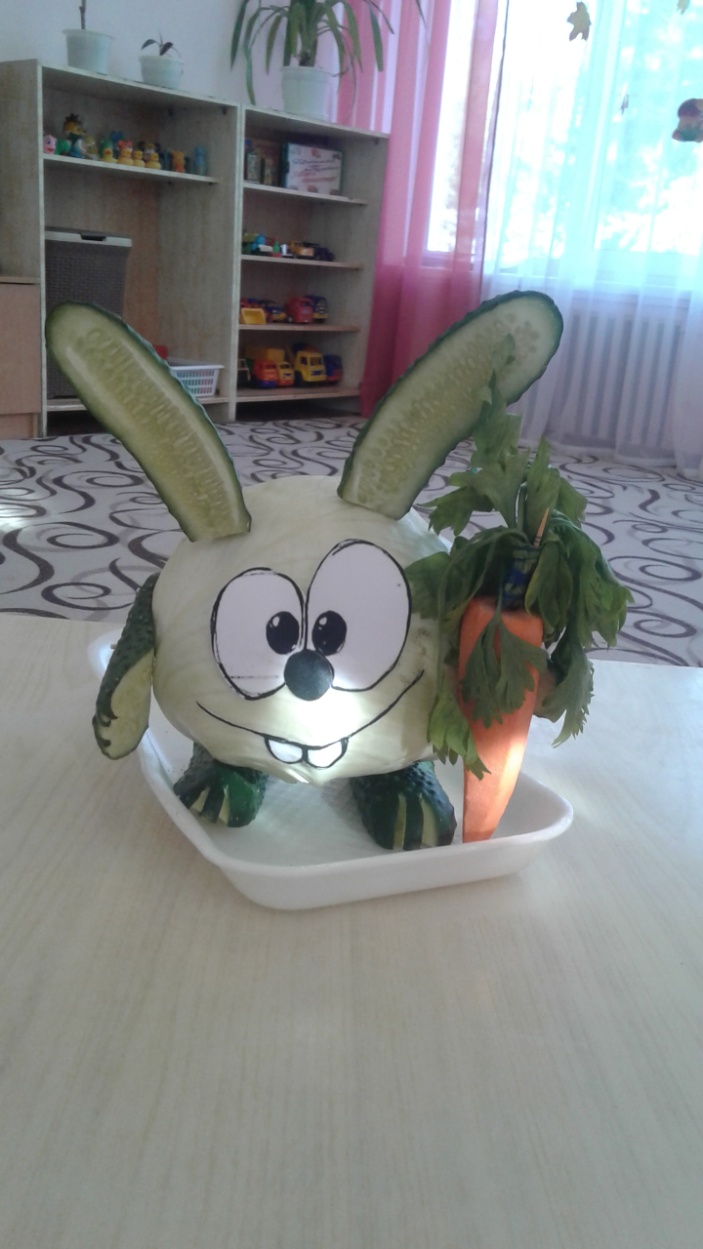 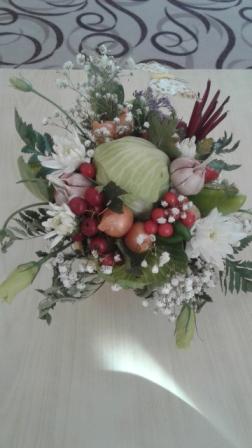 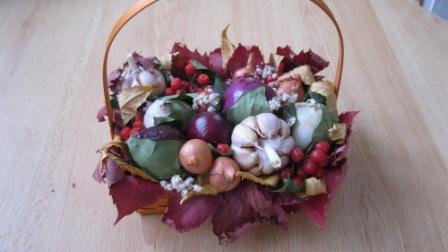 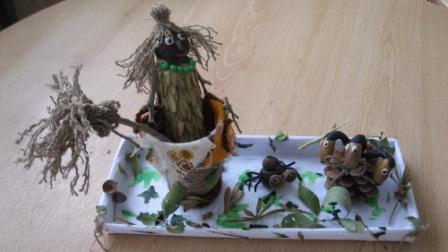 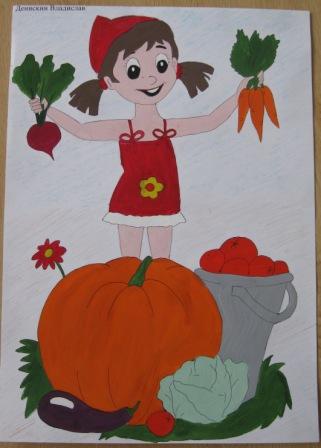 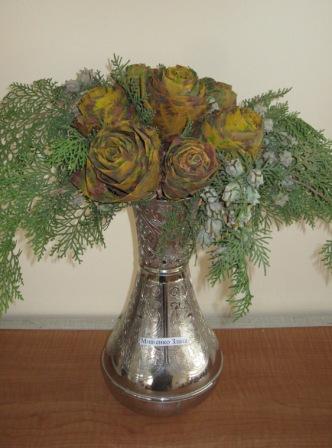 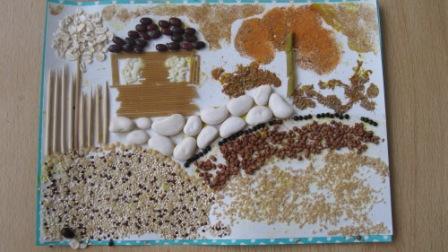 Название проекта«Золотая осень»Тип проектаПознавательно-творческийВозрастная группаСтаршая группаНаличие межпредметных связейПознавательное развитие,Художественно-эстетическое развитие,Социально-коммуникативное развитие,Речевое развитие,Физическое развитие.ЦельРасширять представления детей об осени, как времени года.ЗадачиСистематизировать знания детей по теме «Осень» (природные изменения, «дары осени», труд людей).Формирование у детей умений и навыков наблюдений за природными явлениями и объектами.Продолжить знакомство с миром природы, используя разные приемы и ситуации, вызвать устойчивый интерес к природе.Учить видеть красоту, изменчивость и неповторимость окружающего мира.Формировать основы экологической культуры и безопасного поведения.Уточнять, обогащать и активизировать словарный запас.Развивать восприятие, внимание, память, мышление и воображение.Развивать умение понимать содержание произведений, внимательно слушать сказки, рассказы, стихотворения о природе.Воспитывать моральные качества: доброта, чуткость, сострадание, бережное отношение к природе.Этапы реализации проекта1 этап.Организация подготовительной работы для реализации данного проекта:Обсуждение целей и задач проекта.Распределение материала на блоки, составление плана работы.Работа с родителями по теме проекта.Этапы реализации проекта2 этап:Планирование работы воспитателей с детьми.Создание условий для реализации проекта: пополнение и подбор материала для реализации проекта, проведение сбора необходимых материалов и литературных источников по соответствующим тематикам.Пропаганда знаний о значении экологического воспитания в жизни ребёнка.Создание базы данных о приметах, пословицах и поговорках об осениЭтапы реализации проекта3 этап:Подведение итогов проведенной работы, подготовка отчетных материалов.Ресурсное обеспечение проектаИнтернет-ресурсы (слайды, мультфильмы), материальные ресурсы (приобретение и изготовление пособий).РезультатФотовыставка «Прогулка в осеннем парке». Праздник «Осенний бал». Творческая выставка детско-родительских работ «Осенний калейдоскоп»Форма презентацииПаспорт проекта.Интеграция образовательных областейСовместная деятельность педагога и детейСамостоятельная деятельность детейРабота с родителямиСоциально-коммуникативное развитиеБеседы с детьми по темам: «Осень, признаки осени», «Что такое лес», «Как надо вести себя в лесу».Дидактические игры «Что где растёт», «Садовод», «Времена года», «Определи на ощупь», «Определи по запаху», «Определи на вкус» и т.п.Посадка семян весной.Сюжетно-ролевые игры «Магазин», «На огороде», «В саду», «Семья идёт в лес».Вовлечение родителей в данный проект.Познавательное развитиеСоставление из разных страничек книжки-самоделки «Что где растёт», просмотр презентаций.Ведение календаря наблюдений.Рассматривание сюжетных, предметных картин и иллюстраций.Экскурсии (родители с детьми) в лес, в парк.Речевое развитиеРазучивание стихов.НОД по темам «Осень. Признаки осени», по лексическим темам «Овощи», «Фрукты», «Грибы и ягоды», «Деревья».Использование в повседневной жизни слов – обобщений, названий плодов, настольно-печатные игры «Садовод», «Лото», «Что где растёт».Повторение изученного материала в домашних условиях, отгадывание загадок про растения. Повторение названий овощей, фруктов, ягод, грибов, деревьев.Художественно-эстетическое развитиеРисование, аппликация, лепка овощей, грибов, фруктов, ягод, деревьев.ИЗО деятельность по пройденным материалам.Раскрашивание, штриховка нарисованных овощей, фруктов, ягод, грибов, деревьев.Физическое развитиеФизминутки, пальчиковая гимнастика.Подвижные игры (например: «У медведя во бору»).